車用二極體 色環塗佈機 MIU-02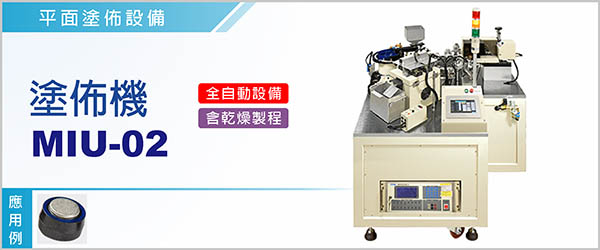 車用二極體色環塗佈機 MIU-02 《機種：蓋印機》，是為二極體塗佈色環，用以標示電極之方向。本機具備「電極方向檢測、方向轉正」功能，保持胚料方向正確。 備「高度檢測、高度補償」功能，克服元件的高度差保持穩定的受力，精度可確保在10μm以內。----------------------------------------------------------------------------------------------------------------------------------MIU-02設「電極方向檢測、方向轉正」設計，保持胚料方向正確。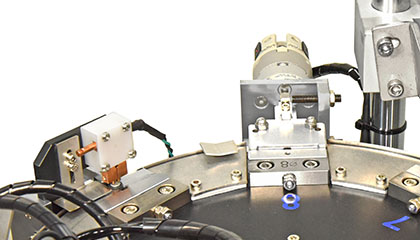 ----------------------------------------------------------------------------------------------------------------------------------MIU-02設「元件高度檢測、高度補償」設計，保持塗佈時的受力穩定。
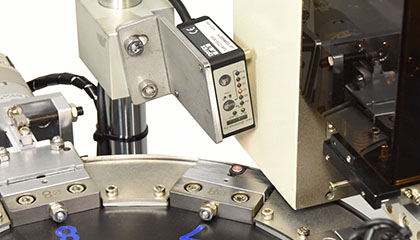 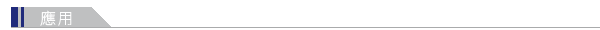 車用二極體色環塗佈機 MIU-02，是為二極體塗佈色環，用以標示電極之方向。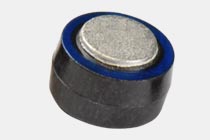 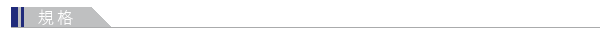 